      Об утверждении Порядка предоставления грантов в форме субсидий, в том числе  предоставляемых на конкурсной основе,  юридическим лицам (за исключением государственных,  (муниципальных) учреждений), индивидуальным  предпринимателям из  бюджета Вурнарского района Чувашской РеспубликиВ соответствии с Бюджетным кодексом Российской Федерации, Федеральным законом от 6 октября 2003 года № 131-ФЗ «Об общих принципах организации местного самоуправления в Российской Федерации», постановлением Правительства Российской Федерации от 27.03.2019 года № 322 «Об общих требованиях к нормативным правовым актам и муниципальным правовым актам, устанавливающим порядок предоставления грантов в форме субсидий, в том числе предоставляемых на конкурсной основе», администрация Вурнарского района Чувашской Республики постановляет:1. Утвердить прилагаемый Порядок предоставления грантов в форме субсидий, в том числе предоставляемых на конкурсной основе, юридическим лицам (за исключением государственных (муниципальных) учреждений), индивидуальным предпринимателям  из бюджета Вурнарского района Чувашской Республики.2.Контроль за  исполнением настоящего постановления возложить на первого заместителя главы администрации района – начальника отдела  сельского хозяйства и экологии.  3.Настоящее постановление вступает в силу после его официального опубликования.Глава администрацииВурнарского района  		          	                                	    	                    Л. Г.Николаев Шашкарова С.Н.   2-52-07Утвержден постановлением администрации Вурнарского района от «21» августа  2019 г. № 498	                       (приложение)  Порядокпредоставления грантов в форме субсидий, в том числе предоставляемых на конкурсной основе,  юридическим лицам (за исключением государственных (муниципальных) учреждений), индивидуальным предпринимателям из бюджета Вурнарского района Чувашской Республики1. Общие положения 1.1. Настоящий Порядок предоставления грантов в форме субсидий, в том числе предоставляемых на конкурсной основе,  юридическим лицам (за исключением государственных (муниципальных) учреждений), индивидуальным предпринимателям  из бюджета Вурнарского района Чувашской Республики (далее – Порядок) разработан в соответствии с Бюджетным кодексом, Федеральным законом от 06.10.2003 г. № 131-ФЗ «Об общих принципах организации местного самоуправления в Российской Федерации», постановлением Правительства Российской Федерации от 27.03.2019 года № 322 "Об общих требованиях к нормативным правовым актам и муниципальным правовым актам, устанавливающим порядок предоставления грантов в форме субсидий, в том числе предоставляемых на конкурсной основе», и устанавливает цели, порядок  и условия предоставления  грантов в форме субсидий, в том числе предоставляемых на конкурсной основе, за счет средств  бюджета Вурнарского района Чувашской Республики юридическим лицам (за исключением государственных (муниципальных) учреждений), индивидуальным предпринимателям.1.2. Гранты в форме субсидий, в том числе предоставляемые на конкурсной основе (далее – Гранты), юридическим лицам (за исключением государственных (муниципальных) учреждений), индивидуальным предпринимателям (далее - Получатели грантов) предоставляются Администрацией Вурнарского района (далее – Администрация) в случаях, установленных правовыми актами Вурнарского района Чувашской Республики, в том числе в целях поддержки реализации проектов, стимулирования развития и поощрения достигнутых результатов в соответствующей области.1.3. Гранты предоставляются Получателям грантов из бюджета Вурнарского район Чувашской Республики в соответствии с решением Вурнарского районного Собрания депутатов Чувашской Республики  о бюджете Вурнарского района Чувашской Республики на текущий финансовый год и плановый период.1.4. Целью предоставления Грантов является их предоставление на безвозмездной и безвозвратной основе для поддержки реализации проектов, стимулирования развития и поощрения достигнутых результатов в соответствующей области в пределах средств, предусмотренных бюджетом Вурнарского района Чувашской Республики.1.5. Главным распорядителем средств бюджета Вурнарского района Чувашской Республики, осуществляющим предоставление Грантов в пределах бюджетных ассигнований, предусмотренных в бюджете на соответствующий финансовый год и плановый период, и лимитов бюджетных обязательств, утвержденных в установленном порядке на предоставление Грантов, является Администрация.1.6. Право на получение Грантов имеют юридические лица (за исключением государственных (муниципальных) учреждений), индивидуальные предприниматели,   осуществляющие деятельность на территории Вурнарского района, принявшие участие в конкурсном отборе (далее – участники Конкурса) и ставшие его победителями, на основании соглашения о предоставлении Гранта (далее – Соглашение).1.7. Победителям Конкурса присуждаются Гранты, количество и  размер которых определяются ежегодно правовым актом Администрации.1.8. Критериями отбора Получателей грантов, имеющих право на получение Гранта, являются:- соответствие сферы деятельности участника отбора  видам деятельности, определенным решением  о бюджете Вурнарского района Чувашской Республики на очередной финансовый год; - участник отбора, являющийся юридическим лицом, на дату проведения Конкурса не должен находиться в процессе ликвидации, банкротства, а участник отбора, являющийся индивидуальным предпринимателем, не должен прекратить деятельность в качестве индивидуального предпринимателя;- у участника отбора на дату проведения Конкурса отсутствует неисполненная обязанность по уплате налогов, сборов, страховых взносов, пеней, штрафов, процентов, подлежащих уплате в соответствии с законодательством Российской Федерации о налогах и сборах;- участник отбора не получает в текущем финансовом году или на дату, определенную правовым актом, средства из бюджета Вурнарского района Чувашской Республики в соответствии с иными правовыми актами администрации  на цели, установленные правовым актом;- у участника отбора на дату, определенную правовым актом, отсутствует просроченная задолженность по возврату в бюджет Вурнарского района Чувашской Республики субсидий, бюджетных инвестиций, предоставленных в том числе в соответствии с иными правовыми актами Администрации  и иной просроченной задолженности перед бюджетом Вурнарского района Чувашской Республики.Порядок предоставления Грантов2.1. Для проведения конкурса по отбору претендентов на получение Гранта в форме субсидии из  бюджета Вурнарского района Чувашской Республики для поддержки реализации проектов, стимулирования развития и поощрения достигнутых результатов в соответствующей области (далее – Конкурс) правовым актом Администрации создается Комиссия по проведению конкурсного отбора в целях предоставления Грантов в форме субсидий из бюджета Вурнарского района Чувашской Республики для поддержки реализации проектов, стимулирования развития и поощрения достигнутых результатов в соответствующей области (далее – Комиссия).  2.1. Сообщение о проведении Конкурса, содержащее информацию о сроках проведения Конкурса, сроке, времени, а также месте приёма конкурсной документации, размещается на официальном сайте администрации Вурнарского района Чувашской Республики в информационно-телекоммуникационной сети «Интернет» (далее – официальный сайт).Рассмотрение конкурсной документации и определение на заседании Комиссии победителей Конкурса осуществляются не позднее 5  рабочих дней со дня окончания срока приёма конкурсной документации.2.2. Для участия в Конкурсе претенденты на получение Гранта в форме субсидии из  бюджета Вурнарского района Чувашской Республики для поддержки реализации проектов, стимулирования развития и поощрения достигнутых результатов в соответствующей области представляют в Администрацию конкурсную документацию, которая включает в себя:1) заявку на участие в конкурсном отборе, составленную по форме, установленной приложением к настоящему Порядку;2) проект, на реализацию которого планируется получение Гранта;3) план реализации Проекта;4) концепцию реализации Проекта (далее – концепция);5) смету затрат в связи с реализацией Проекта, содержащую обоснование структуры и объёма этих затрат;6) справку об исполнении претендентом на получение Гранта обязанности по уплате налогов, сборов, страховых взносов, пеней, штрафов, процентов, подлежащих уплате в соответствии с законодательством Российской Федерации о налогах и сборах;7) заверенные копии учредительных документов.2.3. План реализации должен содержать:1) информацию об этапах реализации Проекта в пределах сроков, указанных в заявке на участие в конкурсном отборе;2) перечень выполняемых работ (оказываемых услуг), связанных с реализацией Проекта;3) предполагаемые сроки реализации Проекта.2.4. Концепция включает в себя следующие материалы:1) цели и задачи концепции;2) сведения о количественных и качественных параметрах и технических характеристиках продукции, полученной при реализации Проекта, либо предполагаемые результаты от реализации Проекта;3) сведения о целевой аудитории, на которую рассчитан результат от реализации Проекта,  и предполагаемом уровне востребованности и значимости указанного результата;4) обоснование оригинальности, уникальности и социальной значимости Проекта по сравнению с уже существующими материалами; форма, способы и методы реализации Проекта, позволяющие судить о творческих характеристиках представленной концепции (новизна и оригинальность, концептуальная целостность и уникальность содержания, художественная выразительность).Концепция представляется на бумажном носителе и в электронном виде, утверждается руководителем участника Конкурса, гриф утверждения размещается на титульной странице в правом верхнем углу.2.5. Смета затрат может включать в себя:- затраты, связанные с оплатой труда работников организаций участвующих в реализации Проекта;- затраты, связанные с материально-техническим обеспечением деятельности юридических лиц (за исключением государственных (муниципальных) учреждений), индивидуальных предпринимателей,  необходимых для реализации Проекта;- затраты, связанные с оплатой транспортных услуг, необходимых для реализации Проекта;- затраты, связанные с оплатой услуг связи, в том числе по обеспечению доступа к сети «Интернет»;- затраты, связанные с оплатой коммунальных услуг и внесением арендной платы по договорам аренды помещений, используемых в целях реализации Проекта;- затраты, связанные с оплатой услуг приглашённых специалистов и приобретением прав на результаты интеллектуальной деятельности;-  затраты, связанные с оплатой типографских и полиграфических услуг;- затраты, связанные с оплатой услуг иных организаций, участвующих в реализации Проекта, не предусмотренных настоящим пунктом.2.7. В случае если в установленные сроки не поступило ни одного комплекта конкурсной документации, срок приёма конкурсной документации продлевается на 14 рабочих дней от даты его завершения, о чём участники Конкурса извещаются путём размещения соответствующей информации на официальном сайте в последний день приёма заявок.В случае, если по истечении установленных сроков вновь не поступили документы, конкурс считается несостоявшимся.  2.8. Решение о предоставлении грантов принимается Администрацией по представлению Комиссии.2.9. Комиссия состоит из председателя Комиссии, заместителя председателя Комиссии, секретаря Комиссии и членов Комиссии. Состав Комиссии утверждается правовым актом Администрации.Председатель Комиссии организует деятельность Комиссии, распределяет обязанности между заместителем, секретарём и членами Комиссии.Заместитель председателя Комиссии исполняет обязанности председателя Комиссии в период его отсутствия.Секретарь Комиссии оповещает членов Комиссии о времени и месте проведения заседаний, ведёт протоколы заседаний Комиссии.Члены Комиссии работают на общественных началах и принимают личное участие в её работе. Замещение члена Комиссии другим лицом не допускается.К работе в Комиссии могут привлекаться в качестве экспертов иные лица. 2.10. Заседание Комиссии считается правомочным, если на нём присутствует не менее чем две трети членов Комиссии. На заседании Комиссии могут по желанию присутствовать представители участников Конкурса.К участию в заседании Комиссии не допускаются члены Комиссии, лично заинтересованные в результатах Конкурса. Члены Комиссии, лично заинтересованные в результатах Конкурса, обязаны до начала работы Комиссии письменно уведомить об этом председателя Комиссии.2.11. Комиссия рассматривает конкурсную документацию, оценивает обоснованность и эффективность затрат, предусмотренных сметой затрат, и проверяет соответствие конкурсной документации и участника Конкурса требованиям, установленным настоящим Порядком, по следующим критериям:1) соответствие Проекта назначению Гранта;2) опыт работы участника Конкурса в сфере реализации Проектов;3) новизна, оригинальность и актуальность Проекта.2.12. Проведение Конкурса и оценка конкурсной документации осуществляются путём обсуждения конкурсной документации членами Комиссии и свободного обмена мнениями. Право на выступление имеет каждый участник заседания Комиссии.2.13. Для определения победителя Конкурса члены Комиссии проводят голосование по каждой заявке. Победителем признается участник Конкурса, набравший наибольшее количество голосов. При равенстве числа голосов членов Комиссии решающим является голос председателя Комиссии.2.14. Основаниями для принятия решения об отказе в предоставлении Гранта являются:несоответствие участника Конкурса требованиям, установленным пунктом 1.8 настоящего Порядка;представление участником Конкурса документов, предусмотренных пунктом 2.2 настоящего Порядка, не в полном объёме либо с нарушением предъявляемых к ним требований и (или) наличие в таких документах неполных и (или) недостоверных сведений;отсутствие или недостаточность лимитов бюджетных обязательств на предоставление грантов, доведённых до Администрации как получателя бюджетных средств.Решение о наличии оснований для отказа в предоставлении гранта принимается Комиссией в ходе заседания Комиссии.2.15. Решение об определении победителя Конкурса и размере предоставляемого ему Гранта принимается Администрацией в соответствии с правовым актом Администрации на основании протокола заседания Комиссии, который оформляется в течение трёх рабочих дней с даты проведения заседания Комиссии и размещается на официальном сайте. Указанное решение оформляется постановлением Администрации не позднее одного месяца со дня подписания протокола.2.16. В течение 10 дней со дня вступления в силу постановления Администрации, указанного в пункте 2.15 настоящего Порядка, Администрация заключает с победителем Конкурса Соглашение о предоставлении Гранта, которое должно содержать:1) сведения о размере Гранта, целях, условиях и порядке его предоставления, в том числе сроках перечисления;2) показатели результативности предоставления Гранта и их значения;3) порядок, сроки и формы представления получателем Гранта отчётности о результатах предоставления Гранта (с учётом требований, установленных разделом 3 настоящего Порядка) и о достижении значений показателей результативности предоставления Гранта;4) порядок и сроки возврата Гранта в бюджет Вурнарского района Чувашской Республики.2.17. Получатель Гранта на первое число месяца, предшествующего месяцу, в котором планируется заключение Соглашения, должен соответствовать требованиям, установленных п.1.8 настоящего Порядка.2.18. Грант перечисляется Администрацией единовременно в течение 10 календарных дней со дня заключения Соглашения.Требования об осуществлении контроля за соблюдением условий, целей и  порядка предоставления грантов и ответственности за их нарушение     3.1. Органы муниципального финансового контроля Вурнарского района Чувашской Республики осуществляют обязательную проверку соблюдения получателями грантов условий, целей и порядка их предоставления.     3.2. В случае нарушения получателем гранта условий, установленных при предоставлении гранта, или установления факта представления недостоверных либо намеренно искажённых сведений, выявленных по результатам проведённых уполномоченными органами (должностными лицами) муниципального финансового контроля Вурнарского района Чувашской Республики проверок, Администрация обеспечивает возврат Гранта в бюджет Вурнарского района Чувашской Республики путём направления получателю гранта в срок, не превышающий 30 календарных дней со дня установления нарушений, требования о необходимости возврата Гранта в течение 10 календарных дней со дня получения указанного требования.   3.3. Возврат Гранта осуществляется на лицевой счёт Администрации.   В случае, отказа или уклонения получателя гранта от добровольного возврата Гранта в  бюджет Вурнарского района Чувашской Республики Администрация принимает предусмотренные законодательством Российской Федерации меры по их принудительному взысканию.                                                   Приложение к ПорядкуЗАЯВКАна участие в конкурсном отбореОбщие сведенияНаименование Конкурса _____________________________________________________________________________Наименование организации (в соответствии с уставом организации)____________________________________________________________________________________________________________________________________________________________________Фамилия, имя, отчество (при наличии) руководителя организации _____________________________________________________________________________Номер телефона (факса) с указанием кода населённого пункта ____________________________________________________________________________Адрес электронной почты (при наличии) _____________________________________________________________________________Краткое описание мероприятий проекта _____________________________________________________________________________Размер гранта _____________________________________________________________________________Руководитель организации _________________________________________________________  (подпись) (расшифровка подписи)Справочная информация об организации Адрес места нахождения  организации _________________________________________________________________________________________________________________________________________________________Адрес официального сайта организации в информационно-телекоммуникационной сети «Интернет» (при  наличии) _____________________________________________________________________________Фамилия, имя, отчество (при наличии) бухгалтера организации ____________________________________________________________________________Банковские реквизиты организации:ОГРН_______________________________________________________________ИНН________________________________________________________________КПП ________________________________________________________________Расчётный счёт _______________________________________________________Банк получателя______________________________________________________Корреспондентский счёт _______________________________________________БИК ________________________________________________________________               Чаваш РеспубликиВарнар районенадминистрацийеЙЫШАНУ21.08.2019  г. №498 Варнар поселоке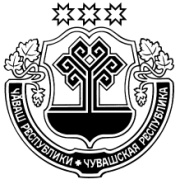 Чувашская РеспубликаАдминистрацияВурнарского районаПОСТАНОВЛЕНИЕ21.08.2019 г. №498          п.Вурнары